Agenda – February 27, 2023 VirtualCall to order- 6:33 pm Sarah ToplikoTreaty 6 – We acknowledge that we are on Treaty 6 territory, a traditional meeting grounds, gathering place, and travelling route to the Cree, Saulteaux, Blackfoot, Métis, Dene and Nakota Sioux. We acknowledge all the many First Nations, Métis, and Inuit whose footsteps have marked these lands for centuries.Principles Report – Gary RussellIncrease in all catergories, teachers have added extra trips for next year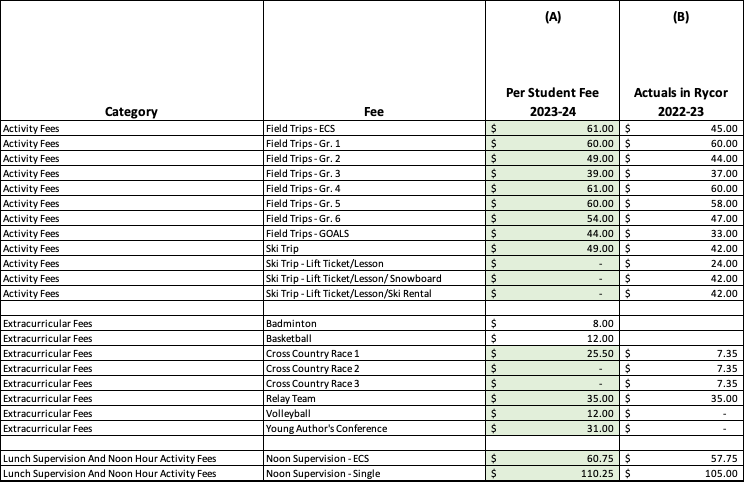 Trustee Report-Don Irwin Tabled 	ECS Report – Jody Blashko Tabled LOGOS Report- Kindra VartyTabled Newsletter Updates: Jackie SzydlowskiTo mention Save on foods location specific with receiptsUpdate on revenue from hot lunch Next Meeting: April 27, 2023 *Please note there will be no meeting in MarchAdjourn 6:43 pm Sarah, Leanne seconds 